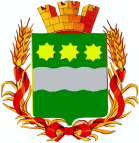 БЛАГОВЕЩЕНСКАЯ ГОРОДСКАЯ ДУМААмурской области(шестой созыв)РЕШЕНИЕ18.07.2019								                         № 58/62г. Благовещенск┌                                                                        ┐О внесении изменений в Порядок формирования и использования бюджетных ассигнований муниципального дорожного фонда города Благовещенска, утвержденный решением Благовещенской городской Думы от 25.07.2013 № 61/88Рассмотрев внесенный мэром города Благовещенска проект решения Благовещенской городской Думы «О внесении изменений в Порядок формирования и использования бюджетных ассигнований муниципального дорожного фонда города Благовещенска, утвержденный решением Благовещенской городской Думы от 25.07.2013 № 61/88, в соответствии со статьей 179.4 Бюджетного кодекса Российской Федерации и в целях обеспечения дорожной деятельности в отношении автомобильных дорог общего пользования местного значения муниципального образования города Благовещенска, на основании статьи 20 Устава муниципального образования города Благовещенска, учитывая заключение комитета Благовещенской городской Думы по бюджету, финансам и налогам, Благовещенская городская Думарешила: 1. Внести в Порядок формирования и использования бюджетных ассигнований муниципального дорожного фонда города Благовещенска, утвержденный решением Благовещенской городской Думы от 25.07.2013     № 61/88 (в редакции решения Благовещенской городской Думы от 15.06.2017 № 35/55), следующие изменения:1.1. В пункте 3.3: а) абзац второй изложить в редакции:«на капитальный ремонт и ремонт автомобильных дорог общего пользования местного значения и элементов их обустройства;»;б) дополнить абзацем следующего содержания:«на осуществление строительного контроля за проведением капитального ремонта и ремонта автомобильных дорог общего пользования местного значения и элементов их обустройства.»;1.2. Приложение к Порядку изложить в новой редакции согласно приложению к настоящему решению.2. Настоящее решение вступает в силу после его опубликования в газете «Благовещенск».3. Контроль за исполнением настоящего решения возложить на комитет Благовещенской городской Думы по бюджету, финансам и налогам.Мэр города Благовещенска                                                                  В.С. Калита 